ГБУ «РЕСПУБЛИКАНСКАЯ ДЕТСКАЯ БИБЛИОТЕКАИМЕНИ ГЕРОЯ СОЦИАЛИСТИЧЕСКОГО ТРУДАСЕРГЕЯ   ВЛАДИМИРОВИЧА   МИХАЛКОВА»организационно-методический отдел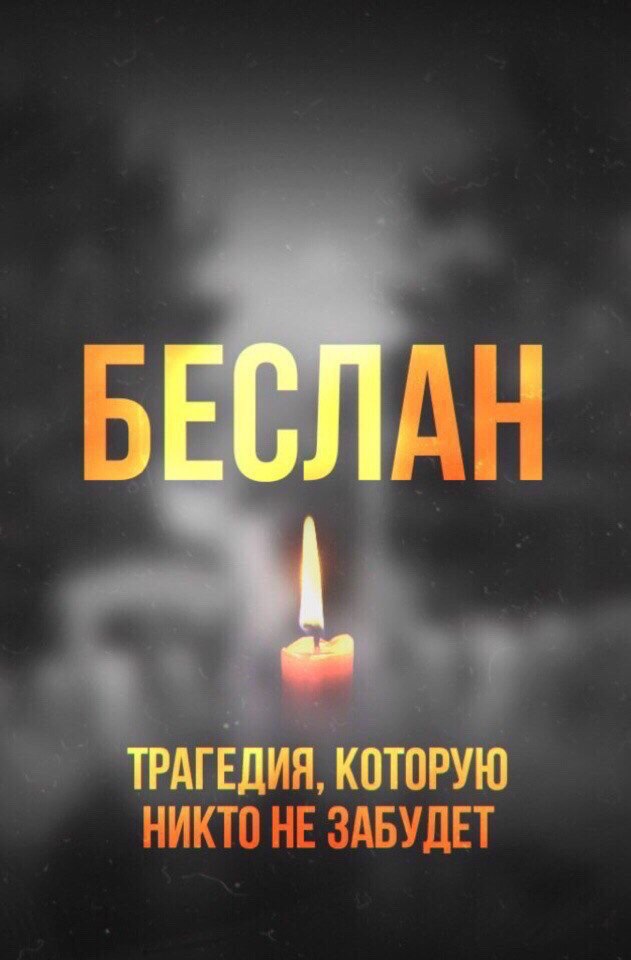 «Трагедия Беслана в наших сердцах»Грозный 2021гГБУ «РЕСПУБЛИКАНСКАЯ ДЕТСКАЯ БИБЛИОТЕКАИМЕНИ ГЕРОЯ СОЦИАЛИСТИЧЕСКОГО ТРУДА СЕРГЕЯ   ВЛАДИМИРОВИЧА   МИХАЛКОВА»организационно-методический отдел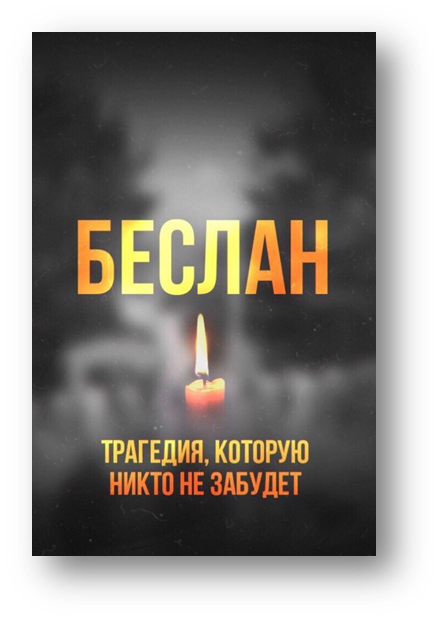 «Трагедия Беслана в наших сердцах»Грозный 2021гГБУ «РЕСПУБЛИКАНСКАЯ ДЕТСКАЯ БИБЛИОТЕКАИМЕНИ ГЕРОЯ СОЦИАЛИСТИЧЕСКОГО ТРУДА СЕРГЕЯ   ВЛАДИМИРОВИЧА   МИХАЛКОВА»организационно-методический отдел«Трагедия Беслана в наших сердцах»Грозный 2021гГБУ «РЕСПУБЛИКАНСКАЯ ДЕТСКАЯ БИБЛИОТЕКАИМЕНИ ГЕРОЯ СОЦИАЛИСТИЧЕСКОГО ТРУДА СЕРГЕЯ   ВЛАДИМИРОВИЧА   МИХАЛКОВА»организационно-методический отдел«Трагедия Беслана в наших сердцах»Грозный 2021г«ТРАГЕДИЯ БЕСЛАНА В НАШИХ СЕРДЦАХ!»1 сентября 2004 года группа вооружённых людей в масках подъехала к зданию школы №1 в Беслане на нескольких автомобилях и прямо со школьной линейки захватила в качестве заложников 1128 человек — детей и их родителей, — загнав их в спортзал школы. Эта трагедия потрясла весь мир своей жестокостью и не имеет аналогов в истории человечества.В результате террористического акта с 1- 3 сентября погибло 334 человека, из них 186 детей, 15 учителей, более 900 получили ранения…Терроризм – это зло, которому нет оправданья! Вечная память детям Беслана! Вечная память их учителям, которые до последней минуты оставались верны своему святому долгу, самым светлым и чистым чувствам общечеловеческой любви! Вечная память родителям, погибшим на глазах собственных детей! Вечная память людям, спасавшимзаложников в этой жестокой войне без правил! Всем погибшим вечная память!«ТРАГЕДИЯ БЕСЛАНА В НАШИХ СЕРДЦАХ!»1 сентября 2004 года группа вооружённых людей в масках подъехала к зданию школы №1 в Беслане на нескольких автомобилях и прямо со школьной линейки захватила в качестве заложников 1128 человек — детей и их родителей, — загнав их в спортзал школы. Эта трагедия потрясла весь мир своей жестокостью и не имеет аналогов в истории человечества.В результате террористического акта с 1- 3 сентября погибло 334 человека, из них 186 детей, 15 учителей, более 900 получили ранения…Терроризм – это зло, которому нет оправданья!Вечная память детям Беслана! Вечная память их учителям, которые до последней минуты оставались верны своему святому долгу, самым светлым и чистым чувствам общечеловеческой любви! Вечная память родителям, погибшим на глазах собственных детей! Вечная память людям, спасавшимзаложников в этой жестокой войне без правил! Всем погибшим вечная память!«ТРАГЕДИЯ БЕСЛАНА В НАШИХ СЕРДЦАХ!»1 сентября 2004 года группа вооружённых людей в масках подъехала к зданию школы №1 в Беслане на нескольких автомобилях и прямо со школьной линейки захватила в качестве заложников 1128 человек — детей и их родителей, — загнав их в спортзал школы. Эта трагедия потрясла весь мир своей жестокостью и не имеет аналогов в истории человечества.В результате террористического акта с 1- 3 сентября погибло 334 человека, из них 186 детей, 15 учителей, более 900 получили ранения…Терроризм – это зло, которому нет оправданья! Вечная память детям Беслана! Вечная память их учителям, которые до последней минуты оставались верны своему святому долгу, самым светлым и чистым чувствам общечеловеческой любви! Вечная память родителям, погибшим на глазах собственных детей! Вечная память людям, спасавшимзаложников в этой жестокой войне без правил! Всем погибшим вечная память!«ТРАГЕДИЯ БЕСЛАНА В НАШИХ СЕРДЦАХ!»1 сентября 2004 года группа вооружённых людей в масках подъехала к зданию школы №1 в Беслане на нескольких автомобилях и прямо со школьной линейки захватила в качестве заложников 1128 человек — детей и их родителей, — загнав их в спортзал школы. Эта трагедия потрясла весь мир своей жестокостью и не имеет аналогов в истории человечества.В результате террористического акта с 1- 3 сентября погибло 334 человека, из них 186 детей, 15 учителей, более 900 получили ранения…Терроризм – это зло, которому нет оправданья! Вечная память детям Беслана! Вечная память их учителям, которые до последней минуты оставались верны своему святому долгу, самым светлым и чистым чувствам общечеловеческой любви! Вечная память родителям, погибшим на глазах собственных детей! Вечная память людям, спасавшимзаложников в этой жестокой войне без правил! Всем погибшим вечная память!